SKI CLUB ULTEN/Raiffeisen A. S. V.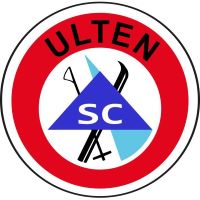 39016 S. Valburga d‘UltimoVia principale 206Mail: skiclub.ulten@rolmail.netISCRIZIONE SG – TRAINING (allenamento) Giovedì 24.03.2022** Iscrizione alle prove SG entro e non oltre le ore 18.00 di mercoledì 23/02/22Mail: skiclub.ulten@rolmail.netCognomeNomeData di nascitaSessoMaschile                              Femminile      Società